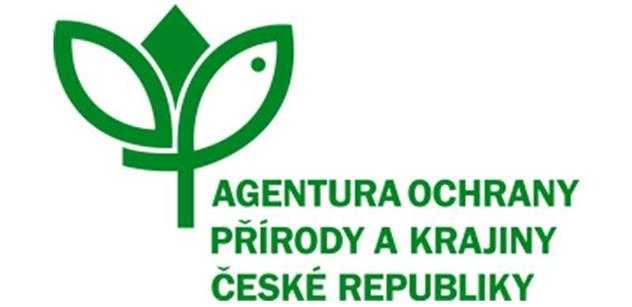 OBJEDNÁVKA SLUŽBYna základě rámcové dohody ČÍSLO: 2878/BE/2022ČÍSLO SPISU: S/03272/BE/22č. j.: 4784/BE/22PPK-61d/82/22Název programu a dotační titul opatření: PPK A, A1Objednatel:Česká republika - Agentura ochrany přírody a krajiny ČRKaplanova 1931/1, 148 00 Praha 11Zastoupený: Mgr. František Jaskula  ředitel RP SCHKO BeskydyBankovní spojení: ČNB Praha, č. ú.:18228011/0710 IČO: 62933591Zhotovitel:	Radek KřesinaIČO: 75983711Sídlo: Zuberská 765, 742 72 MořkovZastoupený: Radek KřesinaZhotovitel je plátcem DPH
Objednatel touto objednávkou závazně objednává, že od zhotovitele převezme řádné plnění služby v dohodnutém rozsahu. Druh a popis činnosti: Tvorba 1 oplocenky na kovových nosnících z uzlíkového pletiva 200 cm  o celkové délce 290 m. Výřez předrůstavého buku nad jedlovým zmlazením na celkové ploše 0,5 ha. Opatření bude provedeno v souladu se standardem AOPK: 02 005 Opatření ke zlepšení druhové skladby lesních porostů.Podrobný popis managementových opatření je obsažen v Příloze č. 1 - Rozpočet a specifikace díla PPK-61d/82/22, včetně mapová přílohy s určeným místem plnění. Místo plnění: 1. zóna Kutaný CHKO Beskydy 
Termín dodání: 28. 11. 2022
Cena celkem:	72 850,- Kč bez DPHDPH: 15 298,50  KčCena celkem: 88 148,50 Kč včetně DPH Příloha č. 1 Rozpočet a specifikace díla PPK-61d/82/22, včetně mapová přílohy s určeným místem plnění 	V Rožnově p. R.  dne ...................  		Mgr. František Jaskula  ředitel RP SCHKO Beskydy